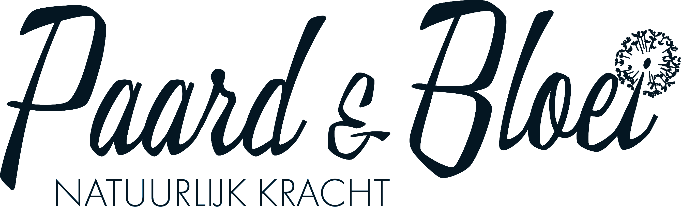 Privacyverklaring Paard en Bloei.Paard en Bloei, gevestigd aan Oudewijk 26 9354 VH Zevenhuizen, is verantwoordelijk voor de verwerking van persoonsgegevens zoals weergegeven in deze privacyverklaring.ContactgegevensPaard en Bloei, www.paardenbloei.nl Bezoekadres:				Postadres:Oudewijk 26 				Schoolstraat 219354 VH Zevenhuizen 			9367 PX De Wilp+31611231445Persoonsgegevens die wij verwerkenPaard en Bloei verwerkt je persoonsgegevens doordat je gebruik maakt van onze diensten en/of omdat je deze gegevens zelf aan ons verstrekt. Hieronder vind je een overzicht van de persoonsgegevens die wij verwerken:•	Voor- en achternaam•	Geslacht•	Adresgegevens•	Telefoonnummer•	E-mailadres•	Overige persoonsgegevens die je actief verstrekt bijvoorbeeld in correspondentie en  	telefonischBijzondere en/of gevoelige persoonsgegevens die wij verwerkenPaard en Bloei verwerkt de volgende bijzondere en/of gevoelige persoonsgegevens van jou:•	Ras; Mits je toestemming hebt gegevens voor foto’s die ter promotie en in diverse mediakanalen gebruikt kunnen worden. Hiervoor dient een toestemmingsformulier ondertekent te worden.•	Gezondheid; Indien van toegevoegde waarde voor het coachproces•	Gegevens van personen jonger dan 16 jaar; 	In het geval van het volgen van een coachtraject of training bij Paard en BloeiOnze website heeft niet de intentie gegevens te verzamelen over websitebezoekers die jonger zijn dan 16 jaar. Tenzij ze toestemming hebben van ouders of voogd. We kunnen echter niet controleren of een bezoeker ouder dan 16 is. Wij raden ouders dan ook aan betrokken te zijn bij de online activiteiten van hun kinderen, om zo te voorkomen dat er gegevens over kinderen verzameld worden zonder ouderlijke toestemming. Als je er van overtuigd bent dat wij zonder die toestemming persoonlijke gegevens hebben verzameld over een minderjarige, neem dan contact met ons op via info@paardenbloei.nl, dan verwijderen wij deze informatie.Met welk doel en op basis van welke grondslag wij persoonsgegevens verwerkenPaard en Bloei verwerkt jouw persoonsgegevens voor de volgende doelen:Het afhandelen van jouw betalingVerzorgen van een coachtrajectVerzenden van onze nieuwsbrief en/of reclamefolderJe te kunnen bellen of e-mailen indien dit nodig is om onze dienstverlening uit te kunnen voerenJe te informeren over wijzigingen van onze diensten en productenOm goederen en diensten te kunnen leverenPaard en Bloei verwerkt ook persoonsgegevens als wij hier wettelijk toe verplicht zijn, zoals gegevens die wij nodig hebben voor onze belastingaangifte. Hiervoor heeft Paard en Bloei een contract met Noordstede.Geautomatiseerde besluitvormingPaard en Bloei neemt niet op basis van geautomatiseerde verwerkingen besluiten over zaken die (aanzienlijke) gevolgen kunnen hebben voor personen. Het gaat hier om besluiten die worden genomen door computerprogramma's of -systemen, zonder dat daar een mens (bijvoorbeeld een medewerker van Paard en Bloei) tussen zit. Hoe lang we persoonsgegevens bewarenPaard en Bloei bewaart je persoonsgegevens niet langer dan strikt nodig is om de doelen te realiseren waarvoor je gegevens worden verzameld. Wij hanteren de volgende bewaartermijnen voor de volgende (categorieën) van persoonsgegevens: •	Persoonsgegevens: min. 5 jaar en max. 15 jaar minimaal en maximaal wettelijke termijn, i.v.m. vragen van cliënten•	Personalia: min. 5 jaar en max. 15 jaar minimaal en maximaal wettelijke termijn, i.v.m. vragen van cliënten•	Adres: min. 5 jaar en max. 15 jaar minimaal en maximaal wettelijke termijn, i.v.m. vragen van cliënten•	Verslagen coachsessies: min. 5 jaar en max. 15 jaar minimaal en maximaal wettelijke termijn, i.v.m. vragen van cliëntenDelen van persoonsgegevens met derdenPaard en Bloei verkoopt jouw gegevens niet aan derden en zal deze uitsluitend verstrekken indien dit nodig is voor de uitvoering van onze overeenkomst met jou of om te voldoen aan een wettelijke verplichting. Met bedrijven die jouw gegevens verwerken in onze opdracht, sluiten wij een bewerkersovereenkomst om te zorgen voor eenzelfde niveau van beveiliging en vertrouwelijkheid van jouw gegevens. Paard en Bloei blijft verantwoordelijk voor deze verwerkingen.Cookies, of vergelijkbare technieken, die wij gebruikenPaard en Bloei gebruikt alleen technische en functionele cookies. En analytische cookies die geen inbreuk maken op je privacy. Een cookie is een klein tekstbestand dat bij het eerste bezoek aan deze website wordt opgeslagen op jouw computer, tablet of smartphone. De cookies die wij gebruiken zijn noodzakelijk voor de technische werking van de website en jouw gebruiksgemak. Ze zorgen ervoor dat de website naar behoren werkt en onthouden bijvoorbeeld jouw voorkeursinstellingen. Ook kunnen wij hiermee onze website optimaliseren. Je kunt je afmelden voor cookies door je internetbrowser zo in te stellen dat deze geen cookies meer opslaat. Daarnaast kun je ook alle informatie die eerder is opgeslagen via de instellingen van je browser verwijderen.Gegevens inzien, aanpassen of verwijderenJe hebt het recht om je persoonsgegevens in te zien, te corrigeren of te verwijderen. Daarnaast heb je het recht om je eventuele toestemming voor de gegevensverwerking in te trekken of bezwaar te maken tegen de verwerking van jouw persoonsgegevens door Paard en Bloei en heb je het recht op gegevensoverdraagbaarheid. Dat betekent dat je bij ons een verzoek kan indienen om de persoonsgegevens die wij van jou beschikken in een computerbestand naar jou of een ander, door jou genoemde organisatie, te sturen. Je kunt een verzoek tot inzage, correctie, verwijdering, gegevensoverdraging van je persoonsgegevens of verzoek tot intrekking van je toestemming of bezwaar op de verwerking van jouw persoonsgegevens sturen naar info@paardenbloei.nl. Om er zeker van te zijn dat het verzoek tot inzage door jou is gedaan, vragen wij jou een kopie van je identiteitsbewijs met het verzoek mee te sturen. Maak in deze kopie je pasfoto, MRZ (machine readable zone, de strook met nummers onderaan het paspoort), paspoortnummer en Burgerservicenummer (BSN) zwart. Dit ter bescherming van je privacy. We reageren zo snel mogelijk, maar binnen vier weken, op jouw verzoek . Paard en Bloei wil je er tevens op wijzen dat je de mogelijkheid hebt om een klacht in te dienen bij de nationale toezichthouder, de Autoriteit Persoonsgegevens. Dat kan via de volgende link: https://autoriteitpersoonsgegevens.nl/nl/contact-met-de-autoriteit-persoonsgegevens/tip-onsHoe wij persoonsgegevens beveiligenPaard en Bloei neemt de bescherming van jouw gegevens serieus en neemt passende maatregelen om misbruik, verlies, onbevoegde toegang, ongewenste openbaarmaking en ongeoorloofde wijziging tegen te gaan. Als jij het idee hebt dat jouw gegevens toch niet goed beveiligd zijn of er zijn aanwijzingen van misbruik, neem dan contact op met onze klantenservice of via info@paardenbloei.nl. Paard en Bloei heeft de volgende maatregelen genomen om jouw persoonsgegevens te beveiligen: Beveiligingssoftware, zoals een virusscanner en firewall.TLS (voorheen SSL) Wij versturen jouw gegevens via een beveiligde internetverbinding. Dit kun je zien aan de adresbalk 'https' en het hangslotje in de adresbalk.